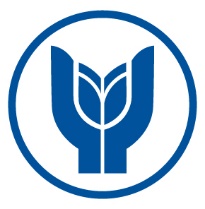 T.C.YAŞAR ÜNİVERSİTESİENGELLİ ÖĞRENCİ BİRİMİ2020 - 2021 Yılı Birim Faaliyet RaporuÜniversitemiz Engelli Öğrenci Birimi’nin, 01 Eylül 2020 – 31 Ağustos 2021 dönemi çalışmaları aşağıda yer alan üyelerin katılımıyla gerçekleştirmiştir.Üniversitemizde engelli veya özel gereksinimli öğrencilerimizin eşit eğitim hakkı gereği öğrenimleri sırasında ihtiyaç duyabilecekleri erişim-ulaşım, ders materyallerinin ve sınav süreçlerinin yeniden düzenlenmesi gibi uyarlama faaliyetlerinin mümkün ölçüde gerçekleştirilmesi amacıyla kalıcı çözümler üretilmesi esas alınmaktadır. 2020 Eylül - 2021 Ağustos Toplantı ve Karar SayılarıBirimimiz, ilgili faaliyet raporu döneminde ayda en az bir kez olmak üzere toplantı düzenlemiştir. Engelli Öğrenci Listesinde 24 (yirmi dört) kayıtlı öğrenci yer almaktadır. İlgili dönemde 14 (ondört) toplantı yapılıp 79 (yetmişdokuz) karar alınmış olup, ayrıca alınan kararların takibi yapılmıştır. İlgili akademik yılda gerçekleştirilen faaliyetler aşağıda konuları itibariyle belirtilmektedir.Engelli Öğrenci Birim GeliştirmeA.1. Engelli Öğrenci Birimi’nin personel ve öğrencilere daha etkin tanıtılabilmek üzere yol haritası oluşturulması çalışmalarına başlandı.A.2. Engelli Öğrenci Birimi’nin ve faaliyetlerinin görünürlüğünü arttırmak üzere Medya Merkezi’nden kısa bir tanıtım videosu hazırlanması talebinin iletilmesine karar verildi.A.3. Acil Durum Planı bilgilendirmesine engelli bireylerin erişimi için altyazılı, sesli betimleme ve işaret dili eklenmesi çalışmalarına, ayrıca İş Sağlığı ve Güvenliği Uzmanı Fulden Eskicioğlu TUNGER tarafından Acil Durum Planı’nın engelli bireyler dikkate alınarak güncellenmesi ve Mart 2021’de hazırlanan planın SAKAİ üzerinden engelli öğrenci ve personele eğitim dökümanı olarak paylaşılmak üzere hazırlık çalışmalarına başlandı.A.4. Binalarda ve katlarda engelli öğrencilerin acil durumlarda yardım beklemesi için sığınma/bekleme alanlarının oluşturulması bu alanların işaret levhaları ile belirlenmesi çalışmalarına başlandı.A.5. Engelli öğrenci acil durum süreçlerinde engelli öğrenci akademik birim temsilcilerinin ilgili akademik birimde eğitim gören öğrencilerin sayı ve engel durumu uygunluğu tespit edilerek, görevlendirilmelerinin ve bu doğrultuda MAP-Merkezi Akademik Planlama Birimi toplantısında gerekli bilginin birim temsilcileriyle paylaşılması için çalışmalar başlandı.B. Sosyokültürel Faaliyetler      B.1. Engelsiz Yaşar Topluğu Uğur Buse Seller başkanlığında faaliyete geçmiştir.      B.2.Engelli Öğrenci temsilcimiz tarafından önerilen engelli öğrencilerimizin    
      gerçekleştirmiş olduğu sosyal, sportif ve kültürel faaliyetlerin birimimiz tarafından kayıt 
      altına alınarak, duyurulması çalışmalarına başlandı.   C. Erişilebilirlik Belgesi ve Ödülleri     C.1. Aile, Çalışma ve Sosyal Hizmetler Bakanlığı’nın “Erişilebilirlik Ödülleri” için aşağıda 
     yer alan kategorilerde başvuru yapıldı.Erişilebilir Tasarımlar ve Ürünler,Erişilebilir Dijital Uygulamalar,Erişilebilir Üniversiteler,Erişilebilirlik Sosyal Sorumluluk Projeleri,Erişilebilirlik Alanında Bilimsel Çalışmalar ve Projeler,Erişilebilir Medya İçeriği.C.2. YÖK – Engelsiz Üniversite Ödülleri için aşağıda yer alan kategorilerde başvuru 
            dosyaları yapılarak, Senato onayı alındı.Eğitimde Erişim (Yeşil Bayrak): Lisansüstü Eğitim Enstitüsü, İşletme Fakültesi, Hukuk Fakültesi, Adalet MYO, Uygulamalı Bilimler YO, Yabancı Diller YO, İnsan ve Toplum Bilimleri Fakültesi, Mühendislik Fakültesi, Mimarlık Fakültesi, Sanat ve Tasarım Fakültesi, Meslek YO.Mekânda Erişim (Turuncu Bayrak): Eğitimde Erişim (Yeşil Bayrak): Lisansüstü Eğitim Enstitüsü, İşletme Fakültesi, Hukuk Fakültesi, Adalet MYO, Uygulamalı Bilimler YO, Yabancı Diller YO, İnsan ve Toplum Bilimleri Fakültesi, Meslek YO, Selçuk Yaşar Kampüs, T-Kampüs.Sosyo-Kültürel Erişim.Program Nişanları: Elektrik-Elektronik Mühendisliği Bölümü, Grafik Tasarım Bölümü, Halkla İlişkiler Bölümü, Hukuk Bölümü, Müzik Bölümü, Psikoloji Bölümü, Radyo Televizyon Sinema Bölümü, Uluslararası İlişkiler Bölümü, Yazılım Mühendisliği Bölümü.C.3. İzmir Valiliği, Aile, Çalışma ve Sosyal Hizmetler İl Müdürlüğü tarafından 
            gönderilen   “2020 Erişilebilirlik Yılı Faaliyetleri Hakkında” yazısında belirtilen 
            “erişilebilirlik belgesine başvuru yapıldı.C.4. Aile ve Sosyal Politikalar Bakanlığı tarafından iletilen "Engelliler için Acil Durum 
            Yönetim Planlarının Erişilebilirliğinin Sağlanması" konulu ödül başvurusuna ilişkin      
             başvuru hazırlığının Sn. Fulden Eskicioğlu TUNGER tarafından devam etmektedir.Prof.Dr. Ali Nazım SÖZERBaşkanDoç.Dr. Huriye TOKERÜyeDr. Öğrt. Üyesi Serpil KAHRAMANÜyeDr. Öğrt. Üyesi Özge CANÜyeGen. Sek. Yrd. Dr. Ali Galip AYVAT Dr. Senem YILMAZProje İ.B.O.T.İ. Koordinatörü Şükrü Yetkin TÜRK	    ÜyeÜyeÜyeSağlık Kültür Spor Müdürü Barış ŞEREF (31.03.2021 ‘e kadar) / 01.04.2021’den itibaren Taylan DÜNDARÜyePsikolog Zeynep Melis Köseoğlu SUVERENÜyeSağlık Kültür Spor Müdürlüğü (Uzman) Fikret ATALANLIRaportörÖğrenci Üye Burhan Burak ORALÜyeÖğrenci Üye Uğur Buse SELLERÜye